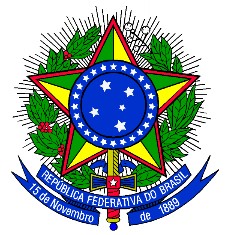 MINISTÉRIO DA EDUCAÇÃOSECRETARIA DE EDUCAÇÃO PROFISSIONAL E TECNOLÓGICAINSTITUTO FEDERAL DE EDUCAÇÃO, CIÊNCIA E TECNOLOGIA SUL-RIO-GRANDENSE PRÓ-REITORIA DE ENSINORevisão do Regulamento da Atividade Docente (RAD)Cronograma de ExecuçãoMINISTÉRIO DA EDUCAÇÃOSECRETARIA DE EDUCAÇÃO PROFISSIONAL E TECNOLÓGICAINSTITUTO FEDERAL DE EDUCAÇÃO, CIÊNCIA E TECNOLOGIA SUL-RIO-GRANDENSE PRÓ-REITORIA DE ENSINORevisão do Regulamento da Atividade Docente (RAD)Cronograma de ExecuçãoETAPAAÇÃOOBJETIVO(s)DATA DE REALIZAÇÃO1III CÂMARA DE ENSINODiscussão com os presidentes das comissões locais acerca da metodologia de trabalho01/082ATUALIZAÇÃO DAS COMISSÕESAtualização das Comissões Locais através do envio dos integrantes pelos chefes/diretores de Ensino dos Câmpus à PROEN e representações Reitoria e Pró-Reitorias.02 a 07/083DISCUSSÕES NAS COMISSÕES LOCAISRealização de discussões nos câmpus com seus pares referente a última versão trabalhada02/08 à 30/0841ª VERSÃO DO REGULAMENTO Finalização do documento ocorrerá com o debate das sugestões e  alterações propostas através de 7 reuniões a ocorrerem no mês de setembro e outubro, com fechamento do documento na última reunião.5Apresentação à comunidade acadêmicaPresidência da Comissão Local deve realizar atividades (fóruns, seminário, reuniões)  explicando e mostrando a versão construída por todos os câmpus e reitoria do IFSUL. 11/11 até dia 25/11 62° Fechamento do documento e das discussões (Comissão central)A comissão deve trazer o retorno da Comunidade para finalizar o documento, incluindo a compilação das propostas viáveis e pertinentes na perspectiva de construção de uma versão única válida para todos os câmpus.12/117CampusEncaminhamento ao Campus do documento final e discussão 14/11/20198Comissão web confReunião da comissão para ajustes finais21/11/2019 9Divulgação do novo Regulamento daAtividade DocenteEncaminhamento aos órgãos competentes – CODIR com possibilidade de aprovação no CONSUP21/11 em diante.10 DTI Encaminhamento para a DTI para a confecção da RAD no SUAP 